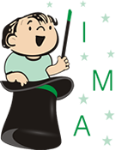 CARDÁPIO 31/07 A 04/08CARDÁPIO 07/08 A 11/08CARDÁPIO 14/08 A 18/08CARDÁPIO 21/08 A 25/08CARDÁPIO 28/08 A 31/08OBSERVAÇÕES DO CARDÁPIO: 1) O cardápio poderá sofrer alterações devido à entrega da matéria-prima pelos fornecedores, sazonalidade e aceitação das crianças. 2) O arroz integral   será servido com 50% arroz parboilizado e 50% arroz integral. 3) As  sopas para os bebês serão amassadas. 4) No dia que não houver oferta de bebida será servido água. 5) Para o berçário não haverá adição de nenhum tipo de açúcar nos sucos e chás. 6) Para os maiores, os sucos e os chás, quando houver necessidade, serão adoçados com açúcar mascavo em quantidade moderada. 7) Durante o inverno as bebidas serão servidas a temperatura ambiente ou levemente mornas. 8) As preparações serão temperadas com temperos naturais e sal marinho. 9) No dia que tiver fruta no lanche será servido de 2 a 3 opções. 10) Berçário: maçã argentina, banana branca, pera argentina. 11) As papas serão amassadas com o garfo. NUTRICIONISTA RESPONSÁVEL ELABORAÇÃO DO CARDÁPIO: Larissa C. I de Zutter. CRN10 – 2127.    REFEIÇÕESSEGUNDA-FEIRATERÇA-FEIRAQUARTA-FEIRAQUINTA-FEIRASEXTA-FEIRALANCHE DA MANHÃCookies integrais caseirosChá de melissaFrutas da época (3 variedades)Pão caseiro com melSuco de laranja com cenouraFrutas da época (3 variedades)Bolo funcional de cenouraChá de hortelãIsento de lactose e ovoBiscoito sem leite e ovoChá de melissaFrutas da época (3 variedades)Pão caseiro com melSuco de laranja com cenouraFrutas da época (3 variedades)Biscoito sem leite de ovoChá de hortelãBebêsPera raspadinhaPapa mix (mamão, manga e beterraba)Banana e abacate amassadosMamão amassadoBanana amassada ALMOÇOOvo mexido com tomate e tempero verdeArroz/ FeijãoBeterraba cozida/ cenoura raladaCarne de panelaParafuso sem glúten alho e óleo/ FarofaAlface/ Tomate picadinho com linhaça marromFrango assadoArroz integral/ FeijãoPepino/ Couve-florCubinhos de carne suína ao molho vermelho com ervilhasArroz/ Batata doceRepolho/ cenoura cozida em palitosBolo de carne assadoArroz integral/ FeijãoBrócolis/ TomateIsento de lactose e ovoPicadinho de carneArroz/ FeijãoBeterraba cozida/ cenoura raladaCarne de panelaParafuso de sêmola  alho e óleo/ FarofaAlface/ Tomate picadinho com linhaça marromFrango assadoArroz integral/ FeijãoPepino/ Couve-florCubinhos de carne suína ao molho vermelho com ervilhasArroz/ Batata doceRepolho/ cenoura cozida em palitosCarne moída refogadaArroz integral/ FeijãoBrócolis/ TomateBebêsArroz papa + caldo de feijão + ovo mexido com tomate e tempero verde + beterraba e cenoura amassadasAletria + molho de carne + chuchu e abóbora amassadasArroz papa + caldo de feijão + couve-flor e cenoura amassadasSopa de frango com aipim e legumesBatata e abobrinha amassadas + molho de carneLANCHE DA TARDEFrutas da época (3 variedades)Pão integral caseiro com requeijãoSuco de abacaxi com hortelãFrutas da época (3 variedades)Biscoito salgado de gergelim com manteiga gheeSuco de laranjaFrutas da época (3 variedades)Isento de lactose e ovoFrutas da época (3 variedades)Pão caseiro com margarina BecelSuco de abacaxi com hortelãFrutas da época (3 variedades)Biscoito sem leite e ovoSuco de laranjaFrutas da época (3 variedades)BebêsMaçã raspadinhaMamão e banana amassadosManga com laranjaMelão raspadinhoPera raspadinhaJANTAREspaguete à bolonhesaCanjaArroz com carne moída e abóboraFeijoadinha com carne magra + arrozPolenta + frango ensopado com legumesIsento de lactose e ovoEspaguete de sêmola  à bolonhesaCanjaArroz com carne moída e abóboraFeijoadinha com carne magra + arrozPolenta + frango ensopado com legumesBebêsAletria + molho de carne + brócolis e chuchu amassadosCanjaCreme de abóbora com molho de carneArroz papa + caldo de feijão + abobrinha e cenoura amassadasPolenta + molho de frango + legumes amassados    REFEIÇÕESSEGUNDA-FEIRATERÇA-FEIRAQUARTA-FEIRAQUINTA-FEIRASEXTA-FEIRALANCHE DA MANHÃRosquinha de polvilhoSuco integral de uva Frutas da época (3 variedades)Torradinha de pão francês com azeite de oliva e oréganoChá de hortelã Pão integral caseiro com creme de ricotaSuco de abacaxi e laranjaFrutas da época (3 variedades)Pão integral caseiro com creme de ricotaSuco de abacaxi e laranjaIsento de lactose e ovoBiscoito sem leite e ovoSuco integral de uva Frutas da época (3 variedades)Torradinha de pão francês com azeite de oliva e oréganoChá de hortelãFrutas da época (3 variedades)Pão caseiro com margarina BecelSuco de abacaxi e laranjaBebêsMaçã raspadinhaMamão e laranjaBanana amassadaPapa salada de frutas (banana, maçã, mamão e laranja)Melão raspadinhoALMOÇOOmelete de brócolisArroz integral/ FeijãoPepino e tomate picadinhosFrango ensopado com cenoura em rodelasArroz/ PolentaBeterraba ralada/ Couve-flor com gergelim Iscas de carne aceboladasArroz/ FeijãoCenoura ralada/ Chuchu com tempero verdePeito de frango refogado com pimentões coloridosEspaguete ao molho de tomate/ Repolho refogadoTomate com linhaça douradaPeixe assadoArroz integral/ FeijãoBeterraba ralada/ BrócolisIsento de lactose e ovoCarne moída refogadaArroz integral/ FeijãoPepino e tomate picadinhosFrango ensopado com cenoura em rodelasArroz/ PolentaBeterraba ralada/ Couve-flor com gergelim Iscas de carne aceboladasArroz/ FeijãoCenoura ralada/ Chuchu com tempero verdePeito de frango refogado com pimentões coloridosEspaguete de sêmola ao molho de tomate/ Repolho refogadoTomate com linhaça douradaPeixe assadoArroz integral/ FeijãoBeterraba ralada/ BrócolisBebêsArroz papa + caldo de feijão + omelete de brócolisPolenta + molho de frango + cenoura, beterraba e couve-flor amassadas Papa de batata, cenoura e chuchu + caldo de feijçaiSopa de frango com aletria e legumesCanja de carneLANCHE DA TARDEFrutas da época (3 variedades)Pão caseiro com manteiga ghee e queijoSuco de maracujáFrutas da época (3 variedades)Bolo de banana sem açúcarChá de camomilaFrutas da época (3 variedades)Isento de lactose e ovoFrutas da época (3 variedades)Pão caseiro com margarina BecelSuco de maracujáFrutas da época (3 variedades)Biscoito sem leite e ovoChá de camomilaFrutas da época (3 variedades)BebêsMelão raspadinhoBanana e abacate  amassadaPapa de mangaPera raspadinhaPapa amarela (mamão, manga e laranja)JANTARRisoto (arroz + frango desfiado ao molho de tomate + legumes)Parafuso integral à bolonhesaCanja + pãozinho caseiroPolenta + molho de carne moída com legumesPurê mix (batata e abóbora) + molho de frangoIsento de lactose e ovoRisoto (arroz + frango desfiado ao molho de tomate + legumes)Parafuso integral à bolonhesaCanja + pãozinho caseiroPolenta + molho de carne moída com legumesPurê mix sem leite (batata e abóbora) + molho de frangoBebêsSopa de carne com batata salsa e legumesAletria + molho de carne + abóbora e abobrinha amassadasCanjaPolenta + molho de carne moída com legumesPurê mix (batata e abóbora) + molho de frango    REFEIÇÕESSEGUNDA-FEIRATERÇA-FEIRAQUARTA-FEIRAQUINTA-FEIRASEXTA-FEIRALANCHE DA MANHÃBiscoito integral salgado Suco de laranjaFrutas da época (3 variedades)Bolo de laranjaChá de erva-doceFrutas da época (3 variedades)Pão caseiro com requeijãoSuco de abacaxi com hortelãIsento de lactose e ovoBiscoito sem leite e ovoSuco de laranjaFrutas da época (3 variedades)Pão caseiro com geleia de frutasChá de erva-doceFrutas da época (3 variedades)Pão caseiro com margarina BecelSuco de abacaxi com hortelãBebêsMaçã raspadinhaMamão e banana amassadosManga com laranjaMelão raspadinhoPera raspadinhaALMOÇOCarne de panelaArroz/ Aipim cozidoRepolho/ Beterraba cozidaPeito de frango aceboladoArroz/ FeijãoAcelga/ Cenoura cozida em rodelasEnroladinho de carneParafuso alho e óleo/ Farofa de aveiaPepino e tomate picadinhosBolinho de frangoArroz integral/ FeijãoBeterraba ralada/ Couve-florPeixe empanadoArroz integral/ FeijãoPepino japonês/ Brócolis com cenoura em rodelasIsento de lactose e ovoCarne de panelaArroz/ Aipim cozidoRepolho/ Beterraba cozidaPeito de frango aceboladoArroz/ FeijãoAcelga/ Cenoura cozida em rodelasEnroladinho de carneParafuso de sêmola  alho e óleo/ Farofa de aveiaPepino e tomate picadinhosFrango refogadinho Arroz integral/ FeijãoBeterraba ralada/ Couve-florPeixe ensopadoArroz integral/ FeijãoPepino japonês/ Brócolis com cenoura em rodelasBebêsPapa de aipim e beterraba + molho de carneCanjaBatata doce amassada + molho de carne + cenoura e abobrinha amassadasArroz papa + caldo de feijão + beterraba e couve-flor amassadasSopa de frango com batata salsa e legumesLANCHE DA TARDEFrutas da época (3 variedades)Pão integral caseiro com creme de ricotaSuco integral de uvaFrutas da época (3 variedades)Torradinha de pão francês com azeite de oliva e manjericãoSuco de laranja com couveFrutas da época (3 variedades) Isento de lactose e ovoFrutas da época (3 variedades)Pão integral caseiro margarina BecelSuco integral de uvaFrutas da época (3 variedades)Torradinha de pão francês com azeite de oliva e manjericãoSuco de laranja com couveFrutas da época (3 variedades) BebêsBanana amassadaPapa mix (mamão, manga e beterraba)Banana e abacate amassadosMamão amassadoPapa de mangaJANTARPolenta + molho de frango com cenoura  e abobrinha raladasArroz com carne moída e legumesSopa de frango com aletria e legumes + torradinha de pão integral caseiroEspaguete integral à bolonhesaRisoto (arroz + frango desfiado + legumes)Isento de lactose e ovoPolenta + molho de frango com cenoura  e abobrinha raladasArroz com carne moída e legumesSopa de frango com legumes Espaguete de sêmola à bolonhesaRisoto (arroz + frango desfiado + legumes)BebêsPolenta + molho de frango com cenoura  e abobrinha amassadasCreme de abóbora e cenoura ao molho de carneSopa de frango com aletria e legumesAletria à bolonhesa + legumes amassadosArroz papa + molho de frango + chuchu e abobrinha amassados    REFEIÇÕESSEGUNDA-FEIRATERÇA-FEIRAQUARTA-FEIRAQUINTA-FEIRASEXTA-FEIRALANCHE DA MANHÃCookies integrais caseirosChá de maçã e canelaFrutas da época (3 variedades)Pão integral caseiro com manteiga ghee e queijoSuco de laranjaFrutas da época (3 variedades)Biscoito salgado de gergelim Leite batido com bananaIsento de lactose e ovoBiscoito sem leite e ovoChá de maçã e canelaFrutas da época (3 variedades)Pão caseiro com margarina BecelSuco de laranjaFrutas da época (3 variedades)Pão caseiro com geleia de frutasLeite sem lactose batido com bananaBebêsMelão raspadinhoBanana e abacate  amassadaPapa de mangaPera raspadinhaPapa amarela (mamão, manga e laranja)ALMOÇOOmelete com tempero verde e gergelimArroz/ Feijão Beterraba cozida/ RepolhoPicadinho de carne com abobrinhaArroz/ Purê de batataAlface/ Tomate picadinho com gergelimFrango assado com cenoura em palitosArroz/ FeijãoPepino japonês/ RepolhoEspaguete à bolonhesaLegumes quentes (vagem, cenoura, brócolis e couve-flor)Bolinho de carneArroz integral/ FeijãoPepino e tomate picadosIsento de lactose e ovoCanja de carnePicadinho de carne com abobrinhaArroz/ Purê de batataAlface/ Tomate picadinho com gergelimFrango assado com cenoura em palitosArroz/ FeijãoPepino japonês/ RepolhoEspaguete de sêmola à bolonhesaLegumes quentes (vagem, cenoura, brócolis e couve-flor)Carne moída ensopadaArroz integral/ FeijãoPepino e tomate picadosBebêsCanja de carnePurê de batata e abobrinha com molho de carneArroz papa + caldo de feijão + abóbora amassadaAletria + molho de carne +  vagem, cenoura, brócolis e couve-flor amassadosSopa de frango com aipim e legumesLANCHE DA TARDEFrutas da época (3 variedades)Bolo de fubá e cocoChá de hortelãFrutas da época (3 variedades)Pão caseiro com requeijãoSuco de abacaxi com laranjaFrutas da época (3 variedades)Isento de lactose e ovoFrutas da época (3 variedades)Pão caseiro com geleia de frutasChá de hortelãFrutas da época (3 variedades)Pão caseiro com margarina BecelSuco de abacaxi com laranjaFrutas da época (3 variedades)BebêsMaçã raspadinhaMamão e laranjaBanana amassadaPapa salada de frutas (banana, maçã, mamão e laranja)Melão raspadinhoJANTARPolenta  + molho de carne moída com abóboraCanjaCarreteiro (arroz + iscas de carne com legumes)MinestraPizza integral com queijo, tomate,  milho e oréganoIsento de lactose e ovoPolenta  + molho de carne moída com abóboraCanjaCarreteiro (arroz + iscas de carne com legumes)MinestraCanja de carneBebêsPolenta  + molho de carne moída com abóboraCanjaBatata doce e cenoura  assada + molho de carneMinestraCanja de carne    REFEIÇÕESSEGUNDA-FEIRATERÇA-FEIRAQUARTA-FEIRAQUINTA-FEIRASEXTA-FEIRALANCHE DA MANHÃRosquinha de polvilhoSuco integral de uvaFrutas da época (3 variedades)Bolo integral de maçãChá de erva-cidreiraFrutas da época (3 variedades)Isento de lactose e ovoBiscoito sem leite e ovoSuco integral de uvaFrutas da época (3 variedades)Pão caseiro com margarina BecelChá de erva-cidreiraFrutas da época (3 variedades)BebêsPera raspadinhaPapa mix (mamão, manga e beterraba)Banana e abacate amassadosMamão amassadoALMOÇOOvo mexido com brócolis e cenouraArroz integral/ FeijãoCenoura ralada/ Beterraba cozidaEstrogonofe de frangoArroz/ Batata soutêGrão de bico com tempero verde/ AlfaceCarne de fornoArroz/ FeijãoBeterraba ralada/ BrócolisEscondidinho de aipim (Purê de aipim com molho de carne moída e queijo ralado)Repolho/ Cenoura cozida em rodelas refogada no azeite de olivaIsento de lactose e ovoPicadinho de carne com brócolisArroz integral/ FeijãoCenoura ralada/ Beterraba cozidaFrango ensopadoArroz/ Batata soutêGrão de bico com tempero verde/ AlfaceCarne de fornoArroz/ FeijãoBeterraba ralada/ BrócolisEscondidinho de aipim (Purê de aipim sem leite com molho de carne moída e queijo ralado)Repolho/ Cenoura cozida em rodelas refogada no azeite de olivaBebêsArroz papa + caldo de feijão + cenoura e beterraba amassadasPapa de batata, grão de bico e cenoura + molho de frangoArroz papa + caldo de feijão + beterraba e brócolis amassadosPurê de aipim e abóbora + molho de carneLANCHE DA TARDEFrutas da época (3 variedades)Pão francês com manteiga ghee e queijoSuco de laranja e beterrabaFrutas da época (3 variedades)Pão caseiro com requeijãoSuco de maracujáIsento de lactose e ovoFrutas da época (3 variedades)Pão francês com geleia de frutasSuco de laranja e beterrabaFrutas da época (3 variedades)Pão caseiro margarina BecelSuco de maracujáBebêsMaçã raspadinhaMamão e banana amassadosManga com laranjaMelão raspadinhoJANTARPurê de batata + molho de frango desfiado com legumesEspaguete integral à bolonhesaPolenta + molho de frango com abobrinhaCanjaIsento de lactose e ovoPurê de batata sem leite + molho de frango desfiado com legumesEspaguete de sêmola  à bolonhesaPolenta + molho de frango com abobrinhaCanjaBebêsPurê de batata + molho de frango  com legumesAletria + molho de carne + chuchu e abobrinha amassadasPolenta + molho de frango com abobrinhaCanja